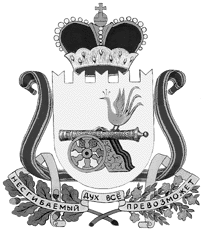 АДМИНИСТРАЦИЯ ТУМАНОВСКОГО СЕЛЬСКОГО ПОСЕЛЕНИЯВЯЗЕМСКОГО РАЙОНА СМОЛЕНСКОЙ ОБЛАСТИ                                П О С Т А Н О В Л Е Н И Еот   23.06.2021  № 102          с. ТумановоОб утверждении Порядка организации и проведения мониторинга правоприменения нормативных правовых актов муниципального образования Тумановского сельского поселения Вяземского района Смоленской области Руководствуясь Федеральным законом от 6 октября 2003 года  №131 – ФЗ «Об общих принципах организации местного самоуправления в Российской Федерации». Указом Президента Российской Федерации от 20 мая 2011 года №657 «О мониторинге правоприменения в Российской Федерации», Уставом Тумановского сельского поселения Вяземского района Смоленской области,Администрация Тумановского сельского поселения Вяземского района Смоленской области постановляет:1.Утвердить Порядок организации и проведения мониторинга правоприменения нормативных правовых актов муниципального образования Тумановского сельского поселения Вяземского района Смоленской области.	2. Настоящее постановление разместить на информационных стендах и опубликовать на официальном сайте  Администрации Тумановского сельского поселения  Вяземского района Смоленской области.3. Настоящее постановление вступает в силу после его официального обнародования.4. Контроль за исполнением настоящего постановления оставляю за собой. Глава муниципального образованияТумановского сельского поселенияВяземского района Смоленской области                                     М.Г.ГущинаПОРЯДОКорганизации и проведения мониторинга правоприменения нормативных правовых актов муниципального образования Тумановского сельского поселения Вяземского района Смоленской областиСтатья 1. Общие положения1. Под мониторингом правоприменения нормативных правовых актов муниципального образования Тумановского сельского поселения Вяземского района Смоленской области (далее –мониторинг) понимается комплексная и плановая деятельность, осуществляемая Администрацией Тумановского сельского поселения Вяземского района Смоленской области (далее – Уполномоченный орган) в пределах своих полномочий по сбору, обобщению, анализу и оценке информации для обеспечения принятия (издания), изменения или признания утратившим силу (отмены) нормативных правовых актов муниципального образования Тумановского сельского поселения Вяземского района Смоленской области ( далее сельского поселения):- решений Совета депутатов Тумановского сельского поселения Вяземского района Смоленской области (далее – Совет депутатов);- постановлений Администрации Тумановского сельского поселения Вяземского района Смоленской области (далее – Администрация).2.Правовой основой проведения мониторинга являются:- Указ Президента Российской Федерации от 20 мая 2011 года №657 «О мониторинге правоприменения в Российской Федерации»;- постановление Правительства Российской Федерации от 19.08.2011 №694 «Об утверждении методики осуществления мониторинга правоприменения в Российской Федерации».Статья 2. Ели и задачи проведения мониторинга1.Мониторинг проводиться в целях:- выявления соответствия достигаемых при реализации нормативных правовых актов муниципального образования результатов тем, которые планировались при их принятии;- своевременного устранения коррупциогенных факторов, пробелов и недостатков правового регулирования, противоречий между нормативными правовыми актами муниципального образования равной юридической силы;-  определения эффективности действия нормативных правовых актов муниципального образования, а также совершенствования правовых механизмов, повышения качества принимаемых органами местного самоуправления муниципального образования нормативных правовых актов;- выявления, устранения и предотвращения нежелательных последствий действия нормативных правовых актов муниципального образования;- совершенствования правовых актов муниципального образования.Задачами проведения мониторинга являются:1) обеспечение систематизации правовых актов муниципального образования;2) обеспечение контроля за реализацией нормативных правовых актов муниципального образования;3) выявление причин, препятствующих исполнению нормативных правовых актов муниципального образования, а также выработка мер по повышению эффективности правоприменения и противодействия коррупции;4) анализ и оценка соответствия практики реализации нормативных правовых актов муниципального образования планируемому результату правового регулирования;5) выявление противоречий, коллизий, дублирования и пробелов в нормативных правовых актах муниципального образования, определение эффективности действия правовых норм с целью совершенствования нормативных правовых актов муниципального образования;6) формирование перспективных направлений и создание результативного механизма законотворческой деятельности, а также разработка предложений по повышению качества правотворческого процесса;7)повышение эффективности исполнения (применения) нормативных правовых актов;8) получение информации о потребностях правового регулирования определенного комплекса общественных отношений;9) определение полноты урегулирования вопросов, отнесенных к предметам ведения органов местного самоуправления муниципального образования.3.В ходе мониторинга осуществляется оценка эффективности реализации нормативных правовых актов муниципального образования как показателя достижения социально значимого результата в соответствующей сфере общественных отношений.Глава 3. Принципы мониторинга	Принципами мониторинга являются:- плановость;- непрерывность;- целенаправленность, системность и комплектность;- полнота , всесторонность и объективность (мониторинг проводится путем широкого изучения официальной информации о реализации нормативных правовых актов муниципального образования, судебной практики по вопросам их применения);- гласность (информационная открытость).Статья 4. Виды мониторинга нормативных правовых актов 	1. Основными видами мониторинга являются:	1) текущий;	2) оперативный.	2. Текущий мониторинг осуществляется на регулярной основе в отношении отрасли законодательства и группы нормативных правовых актов муниципального образования .	3.Оперативный мониторинг осуществляется в течении  первого года действия нормативных правовых актов муниципального образования.	4. По объему анализируемых нормативных правовых актов муниципального образования различаются:- 	мониторинг отдельно взятого нормативных правовых актов муниципального образования;- мониторинг группы нормативных правовых актов муниципального образования, комплексно регулирующих отдельную сферу общественных отношений;- мониторинг нормативных правовых актов муниципального образования в целом.Статья 5. Инициаторы проведения мониторинга	Инициаторами проведения мониторинга могут выступать: Глава муниципального образования Тумановского сельского поселения Вяземского района Смоленской области ( далее – Глава  муниципального образования) и депутаты Совета депутатов Тумановского сельского поселения Вяземского района Смоленской области.	Решение о проведении мониторинга принимается Главой муниципального образования Тумановского сельского поселения Вяземского района Смоленской области.Статья 6. Планы проведения мониторинга	1. План проведения мониторинга нормативных правовых актов муниципального образования, составленный на основе предложений инициаторов, перечисленных в статье 5 настоящего Порядка, утверждается ежегодно постановлением Администрации Тумановского сельского поселения Вяземского района Смоленской области.	Планами мониторинга определяются:		1)наименование и реквизиты нормативного(ых) правовых актов муниципального образования, мониторинг которого(ых) планируется осуществиь4		2) вид мониторинга;		3) сроки проведения мониторинга;		4) иные данные, дополнительные показатели в случае их необходимости. 	2.По инициативе субъектов, перечисленных в статье 5 настоящего Порядка, может осуществляться мониторинг нормативных правовых актов муниципального образования, не включенных в утвержденные планы проведения мониторинга. Мониторинг таких документов проводится на основании принятого решения Совета депутатов   и Администрации Тумановского сельского поселения Вяземского района Смоленской области.Статья 7. Исполнители проведения мониторинга	1. Исполнителем при проведении мониторинга правоприменения нормативных правовых актов муниципального образования является Уполномоченный орган .	2.Уполномоченный орган в целях обеспечения всестороннего и полного проведения мониторинга в соответствии с законодательством вправе:	- привлекать к данному процессу государственные и муниципальные учреждения, высшие учебные заведения, иные организации, независимых экспертов;- направлять запросы о предоставлении информации, содержащей данные  о реализации муниципальных нормативных правовых актов.Статья 8. Организация проведения мониторинга	1. Уполномоченный орган проводит мониторинг нормативных правовых актов муниципального образования в соответствии с методикой поведения мониторинга (статья 9 настоящего Порядка).	2. При проведении мониторинга дается оценка показателям, по которым оценивается информация о практике применения нормативных правовых актов.Статья 9. Методика проведения мониторинга	1.  При проведении мониторинга должны быть определены следующие элементы юридической характеристики нормативных правовых актов муниципального образования:	- предмет правового регулирования нормативных правовых актов муниципального образования, его цели (задачи);	- общая характеристика и оценка состояния правового регулирования соответствующих общественных отношений (перечень нормативных правовых актов, регулирующих соответствующие общественные отношения, место исследуемого нормативных правовых актов муниципального образования в системе нормативных правовых актов);	- круг лиц, на которых распространяется действие нормативного правового акта муниципального образования, их права и обязанности;	- перечень уполномоченных нормативным правовым актов муниципального образования  и должностных лиц, а также их компетенция;	- опубликование (обнародование) нормативных правовых актов муниципального образования (дата и источник официального опубликования, дата вступления в силу);	- ответственность за нарушение нормативных правовых актов муниципального образования, иные меры правового воздействия в отношении субъектов исследуемых правоотношений и практика их применения.	2. при осуществлении мониторинга для обеспечения принятия (издания), изменения или признания утратившим силу (отмену) нормативных правовых актов муниципального образования обобщается, анализируется и оценивается информация о практике их применения по следующим показателям:	- несоблюдение гарантированных прав, свобод и законных интересов человека и гражданина;	- наличие нормативных правовых актов резидента Российской Федерации, Правительства Российской Федерации, федеральных органов исполнительной власти, органов государственной власти субъектов Российской Федерации, иных государственных органов и организаций, а также нормативных правовых актов, необходимость принятия (издания) которых предусмотрена актами большей юридической силы;	- несоблюдение пределов компетенции органов местного самоуправления при издании нормативного правового акта;	- наличие (отсутствие) в нормативном правовом акте коррупциогенных факторов;	- коллизия норм права;	- искажение смысла положений нормативного правового акта при его применении;	- неправомерные или необоснованные решения, действия (бездействия) при применении нормативного правового акта;	- наличие ошибок юридико – технического характера;	- использование положений нормативных правовых актов в качестве оснований совершения юридически значимых действий;	 Использование норм, позволяющих расширенно толковать компетенцию органов местного самоуправления;	- наличие (отсутствие) единообразной практики применения нормативных правовых актов; 	- количество и содержание удовлетворенных обращений (предложений, заявлений, жалоб) связанных с применением нормативных правовых актов;	- количество и содержание заявлений по вопросам разъяснения нормативного правового акта;	- количество вступивших в законную силу судебных актов об удовлетворен (отказе в удовлетворении) требований заявителей в связи с отношениями. Урегулированными нормативным правоым актом, и на основании их принятия;	- количество и характер зафиксированных правонарушений в сфере действия нормативного правового акта, а также количество случаев привлечения виновных лиц к ответственности.Статья 10. Результаты мониторинга	По окончании проведения мониторинга исполнители мониторинга готовят информацию о результатах мониторинга, а также предложения:	- в планы нормотворческой и контрольной деятельности органов местного самоуправления;	-  о необходимости принятия (издания), изменения или признания утратившим силу (отмены) нормативных правовых актов муниципального образования;	- о мерах по совершенствованию нормативных правовых актов муниципального образования;	- о мерах по повышению эффективности правоприменения;	- о мерах по повышению эффективности противодействия коррупции;	- о проведении разъяснительных и информационных мероприятий, направленных на повышение эффективности реализации нормативных правовых актов муниципального образования;	- иные предложения, направленные на совершенствование нормативных правовых актов, основанные на результатах мониторинга.	2. Информация о результатах мониторинга и предложения не позднее 5  рабочих дней после завершения мониторинга направляются в органы местного самоуправления или должностными лицами, принявшими решение о проведении мониторинга.	Информация о проведении и результатах мониторинга, а также о мерах по реализации результатов  мониторинга не позднее 5  рабочих дней после завершения мониторинга размещается органами местного самоуправления Тумановского сельского поселения Вяземского района Смоленской области на официальном сайте  в информационно – телекоммуникационной сети «Интернет».УтвержденПостановлением Администрации Тумановского сельского поселения Вяземского района Смоленской областиот 23.06.2021  №102